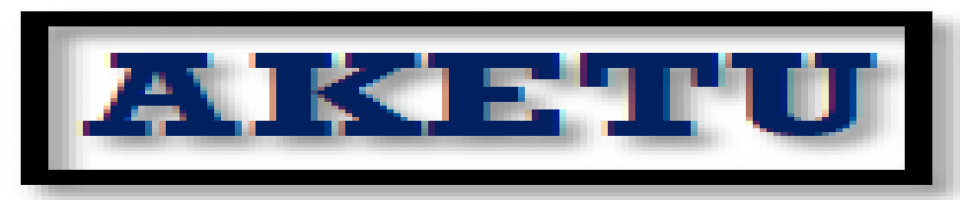 Akademik Etik: Teori ve UygulamaAcademic Ethics: Theory and PracticeTürkçe Başlık1English Title1Author Name SURNAMEApplication Date: xx.xx.xxxx		                                                               Accepted Date: xx.xx.xxxxAtıf İçin / To Cite This Article: Aujef, A. ve Aujef, A. (xxxx). Aujef aujef aujef aujef aujef aujef aujef aujef aujef. Akadmik Etik: Teori ve Ugyulama, x(x), x-x.ABSTRACT: The abstract of the study in 150-250 words.Keywords: Xxxxx, xxxx, xxxxx. (3-5 keywords)ÖZ : The abstract of the study in 150-250 words.Anahtar Kelimeler: Xxxxx, xxxx, xxxxx. (3-5 anahtar kelime)1. INTRODUCTIONThe background of the problem, introduction to the problem, statement of the problem, significance and aim.1.1.	First Level SubheadingTimes new roman, size 11. APA 6 for in-text citations.1.1.1.  Second Level Subheading1.2.	First Level Subheading1.2.1. Second Level Subheading1.3. 	First Level Subheading1.3.1. Second Level Subheading	1.3.1.1. Third Level SubheadingTables (Only horizontal lines should be used in tables.)Table 1. Xxxxxx Xxxxxxx Xxxxxx XxxxxTable Descriptions: Xxxxx xxxxxx xxxxxxxxFigure / Graphic / PictureFigure 1. Xxxxx Xxxx  2. CONCLUSIONDiscussion of the findings2.1. 	First Level Subheading. 2.1.1. Second Level Subheading2.1.1.1 Third Level Subheading REFERENCESAkader, A. (2017). Kitap adı/Book Title. İstanbul: Üniversitesi Yayınları.Akader, A. Ve Akader, B. (2017). Bölüm adı/Chapter name. Edisyon/Edition, Editörler/Editors (s. 1-10). İstanbul: Üniversitesi Yayınları.Akader, A. & Akader, A. (2017). Makale adı/Article title. Dergis Ismi/Journal Title, 1(2), 1-10.References should be according to the American Psychological Association Publication Guidelines. (American Psychological Association, 2013).xxxxxxxxxxxxxxx